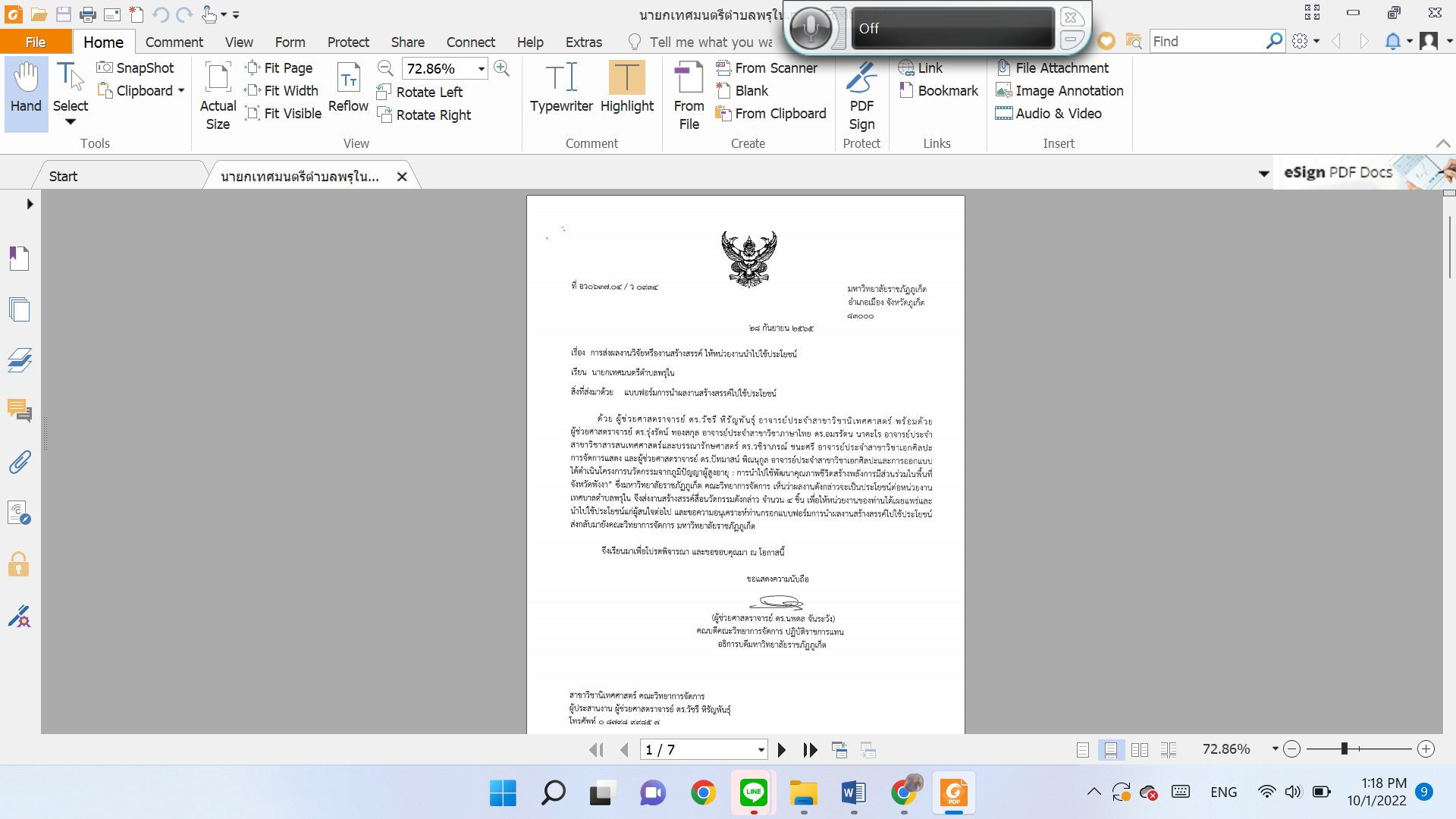 ชื่อหน่วยงานที่รับรอง `เทศบาลตำบลพรุใน  ที่อยู่หน่วยงานที่รับรอง หมู่ที่ ๓ ตำบลพรุใน อำเภอเกาะยาว จังหวัดพังงาวัน เดือน ปีที่ให้การรับรอง ..........๒๘..........กันยายน  ๒๕๖๕เรื่อง การรับรองการใช้ประโยชน์ของผลงานสร้างสรรค์เรียน คณบดีคณะวิทยาการจัดการข้าพเจ้า	มนตรี เบ็ญอ้าหมาด                 ตำแหน่ง  นายกเทศมนตรีตำบลพรุใน		ขอรับรองว่าได้มีการนำผลงานสร้างสรรค์ นวัตกรรมจากภูมิปัญญาผู้สูงอายุ : การนำไปใช้พัฒนาคุณภาพชีวิตสร้างพลังการมีส่วนร่วมในพื้นที่จังหวัดพังงา นำไปใช้ประโยชน์ ดังนี้ (กรุณาเลือกโดยการทำเครื่องหมาย หน้าข้อความที่ตรงกับความเป็นจริง และกรุณาให้รายละเอียดการใช้ประโยชน์เพิ่มเติมท้ายข้อความที่เลือก)√ การนำไปใช้ประโยชน์เชิงสาธารณะ (การใช้งานวิจัยให้เกิดประโยชน์แก่สาธารณชนในเรื่องต่างๆ ที่ทำให้สุขภาพ คุณภาพชีวิตและเศรษฐกิจของประชาชน/ชุมชนดีขึ้น เช่น ด้านสาธารณสุข การจัดการ SME เป็นต้น) คือ เป็นการนำเสนอภูมิปัญญาของผู้สูงอายุผ่านสื่อที่ทำให้ผู้สูงอายุเห็นคุณค่าของตนเอง และนำภูมิปัญญาของชุมชนไปเผยแพร่ นำเสนอ และก่อให้เกิดประโยชน์ในแง่ของการท่องเที่ยว การศึกษา วัฒนธรรมชุมชน เป็นต้น การใช้ประโยชน์เชิงนโยบาย (เช่น การนำผลจากการวิจัยไปประกอบเป็นข้อมูลการประกาศใช้กฎหมาย) ..……………………………………………………………………………….…………………..……… การใช้ประโยชน์ในเชิงพาณิชย์ (เช่น งานวิจัยหรืองานสร้างสรรค์ที่นำไปสู่การพัฒนาสิ่งประดิษฐ์ หรือผลิตภัณฑ์ซึ่งก่อให้เกิดรายได้ หรือนำไปสู่การเพิ่มประสิทธิภาพการผลิต เป็นต้น) .............................................................................................………………………………….............√ การใช้ประโยชน์ทางอ้อม ซึ่งเป็นการสร้างคุณค่าทางจิตใจ ยกระดับจิตใจ ก่อให้เกิดสุนทรียภาพ สร้างความสุข คือ จากการรวบรวมข้อมูลภูมิปัญญาของผู้สูงอายุในพื้นที่เกาะยาวใหญ่  ทำให้เห็นคุณค่าของภูมิปัญญาที่แสดงถึงความเป็นอัตลักษณ์ของชุมชน เกิดความภาคภูมิใจในข้อมูลทรัพยากรทางวัฒนธรรม และภูมิปัญญาของคนในชุมชน รวมทั้งสามารถเห็นแนวทางการนำเสนอทรัพยากรดังกล่าวให้น่าสนใจในรูปแบบสื่อที่มีการเผยแพร่สู่สาธารณชน √ การใช้ประโยชน์ตามวัตถุประสงค์/เป้าหมายของงานสร้างสรรค์ คือ สร้างความภาคภูมิใจให้แก่ผู้สูงอายุที่เห็นคุณค่า เห็นศักยภาพของตนเองที่ได้มีส่วนร่วมในการถ่ายทอด และเผยแพร่ภูมิปัญญาสู่เยาวชน สู่สังคม ส่งผลต่อความรัก ความหวงแหน และความภาคภูมิใจในพื้นที่หรือชุมชนของตนเอง ช่วงเวลาในการใช้ประโยชน์√ ตั้งแต่...กันยายน ๒๕๖๕....จนถึงปัจจุบันโดยการใช้ประโยชน์นั้น ก่อให้เกิดผลดีหรือประโยชน์ ดังนี้๑. ผู้สูงอายุได้เห็นคุณค่าของตนเอง มีความพร้อมที่จะนำเสนอภูมิปัญญาของตนเอง โดยใช้สื่อนวัตกรรมเป็นเครื่องมือในการนำเสนอสู่เยาวชน และสังคม ๒. สร้างความรัก ความหวงแหนในชุมชนของตนเองที่มีภูมิปัญญาอันทรงคุณค่าพร้อมสืบทอด รักษา และนำเสนอสู่สาธารณชนต่อไป	๓. เป็นส่วนหนึ่งของการจัดเก็บ เผยแพร่ภูมิปัญญา และเรื่องราวของชุมชนให้สาธารณชนได้รับรู้ภาพประกอบการนำผลงานวิจัยไปใช้ประโยชน์ (๓-๕ รูป) หรือหลักฐานในการนำผลงานวิจัยไปใช้ในการอ้างอิง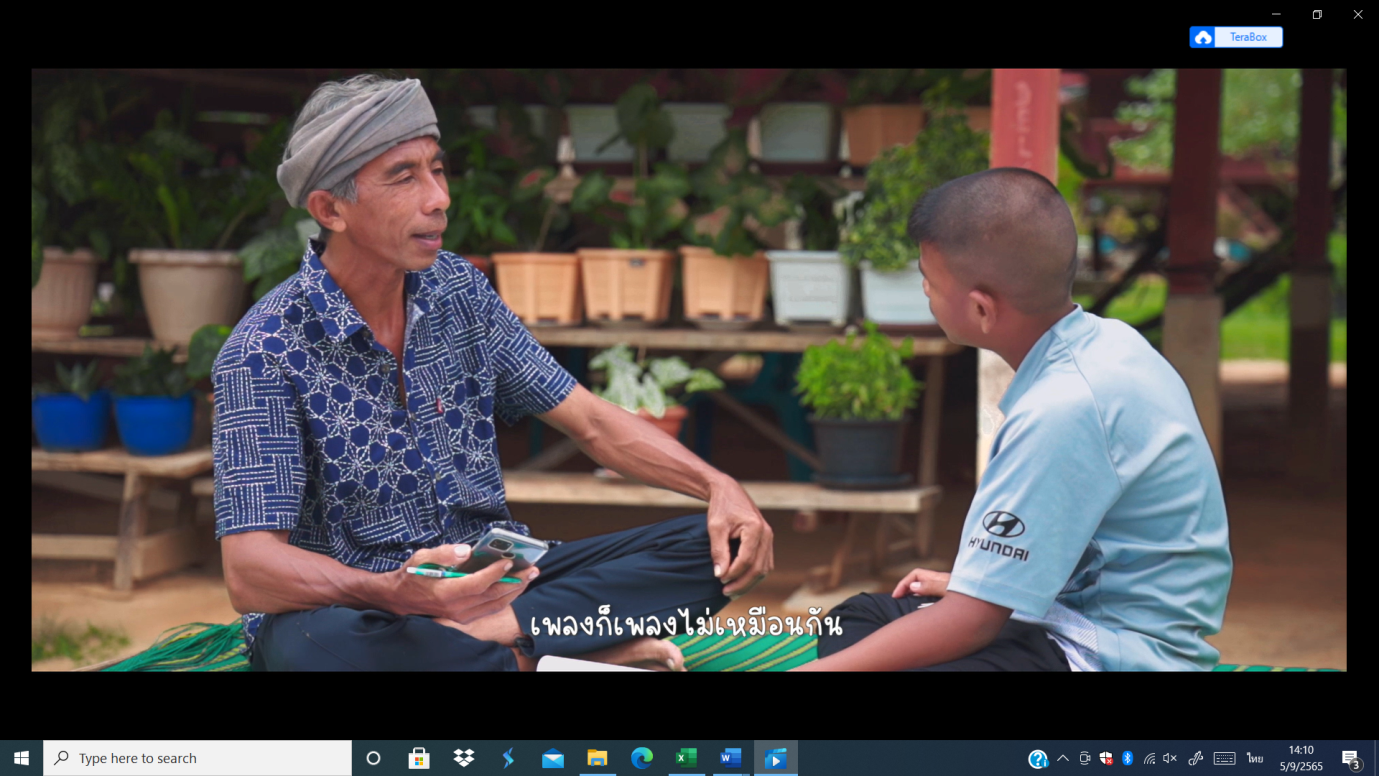 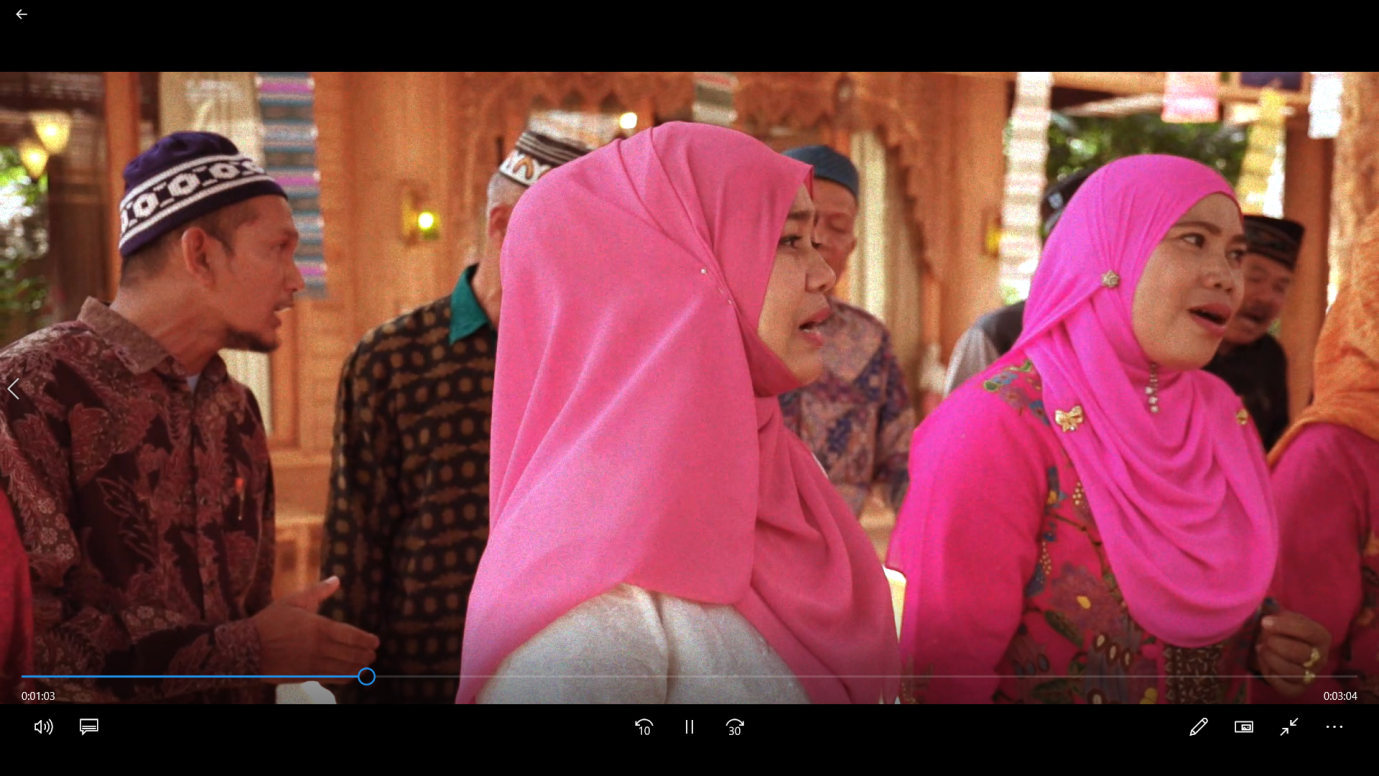 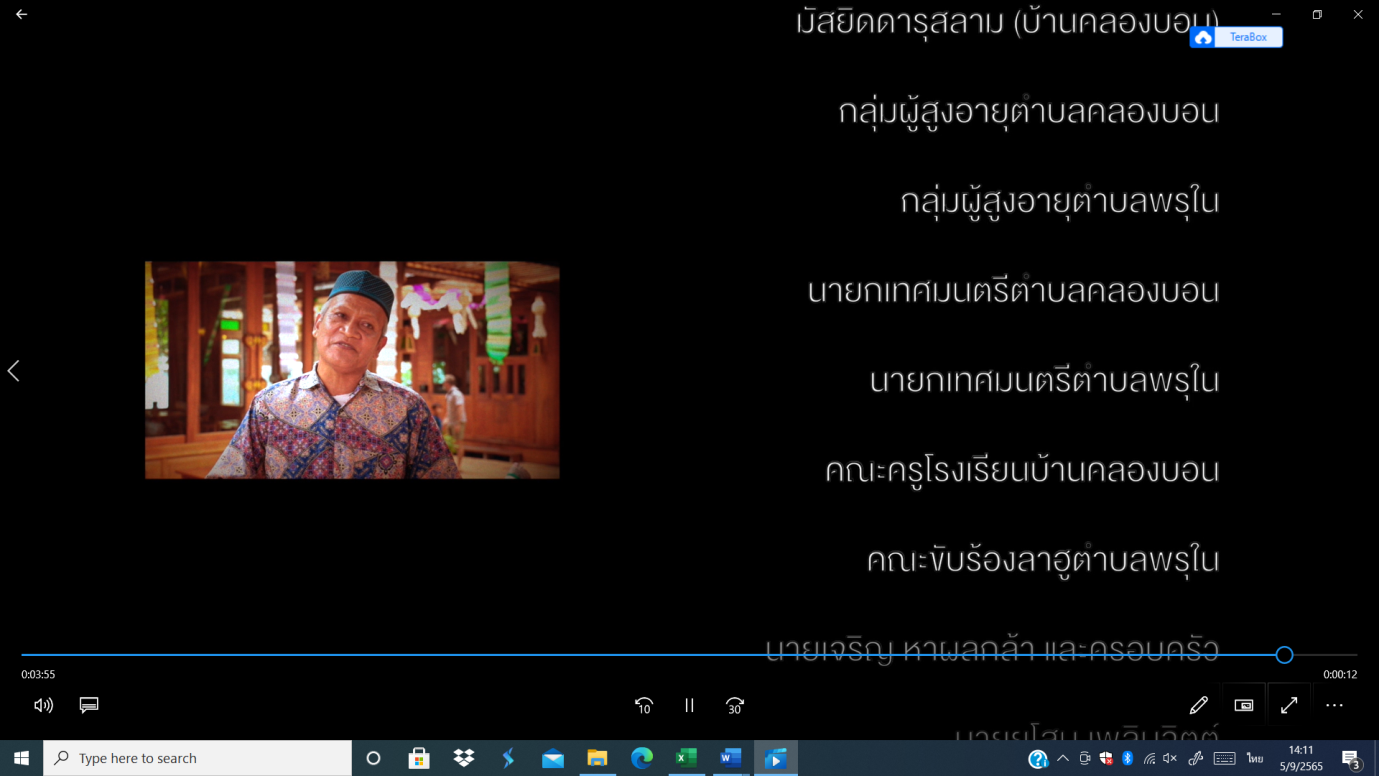 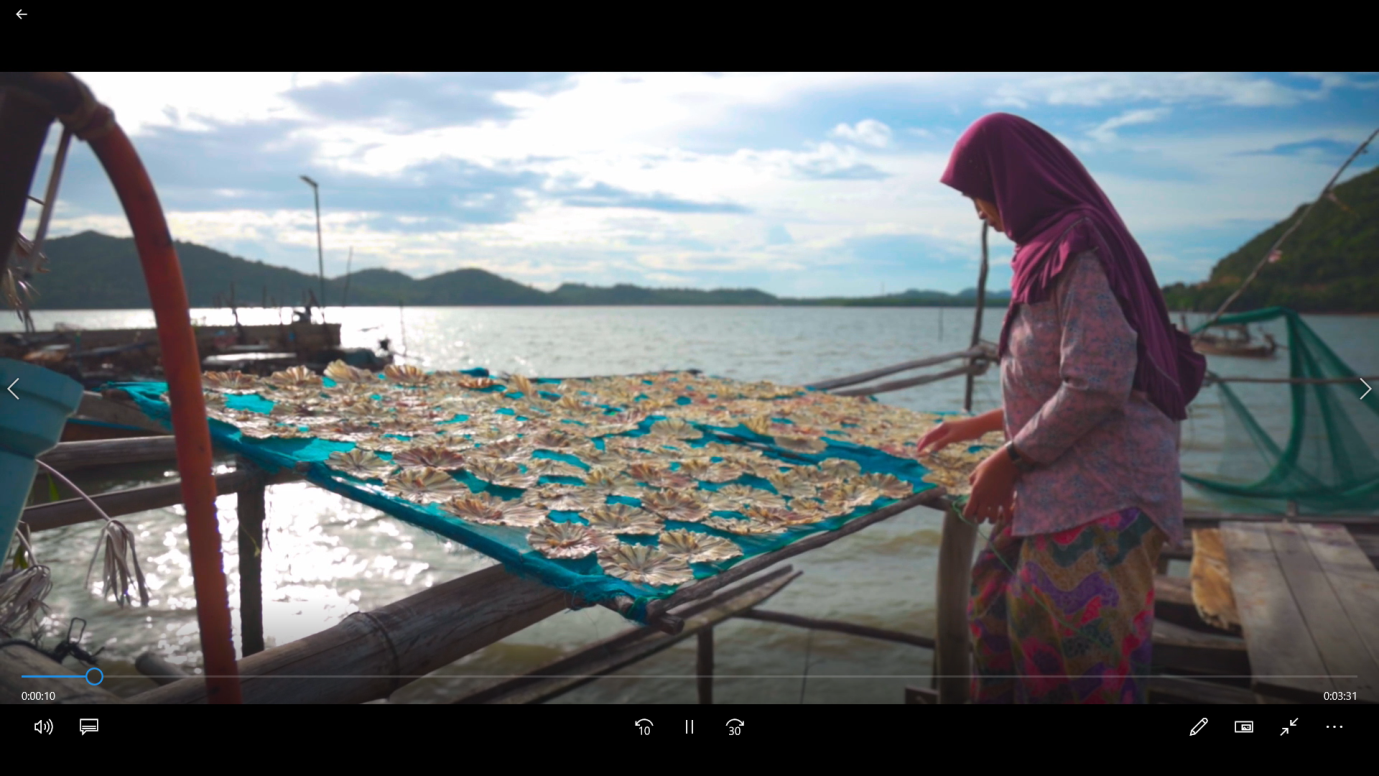 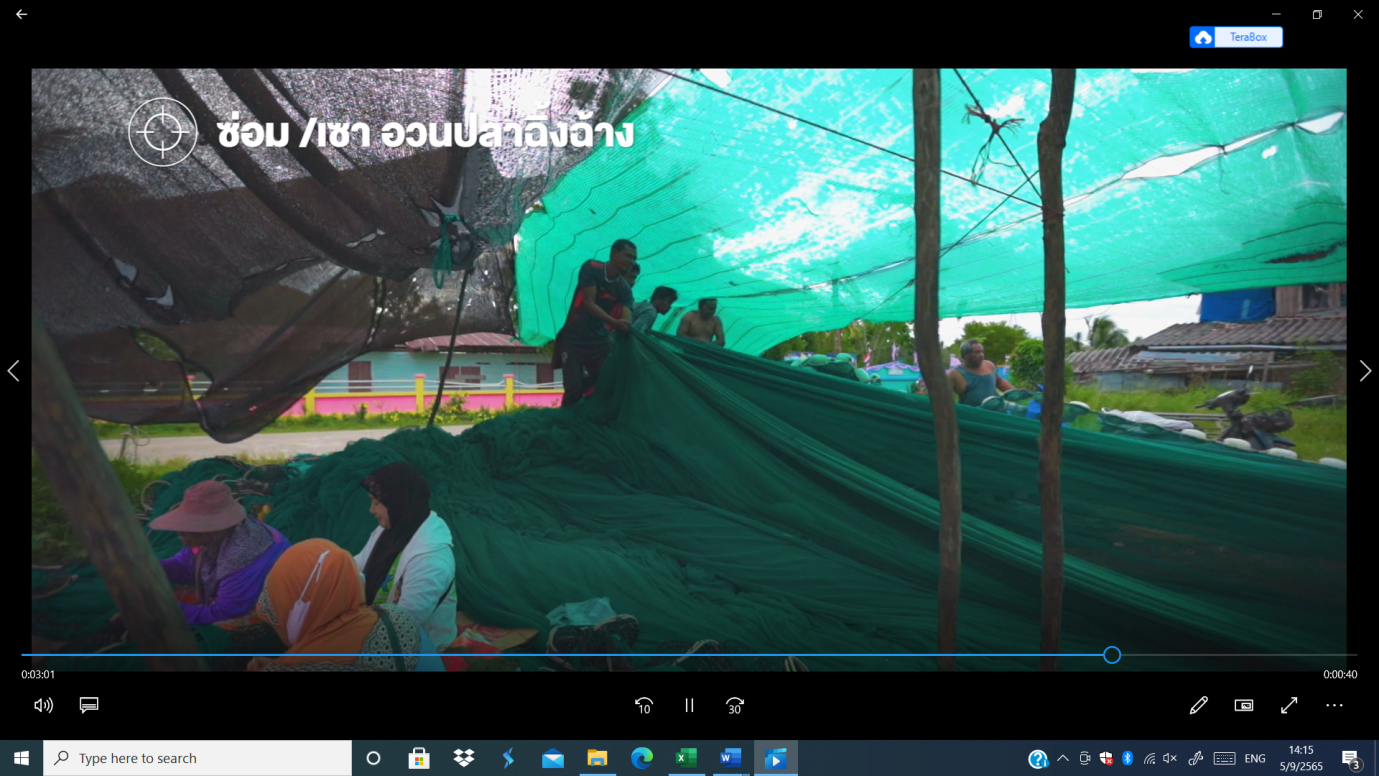 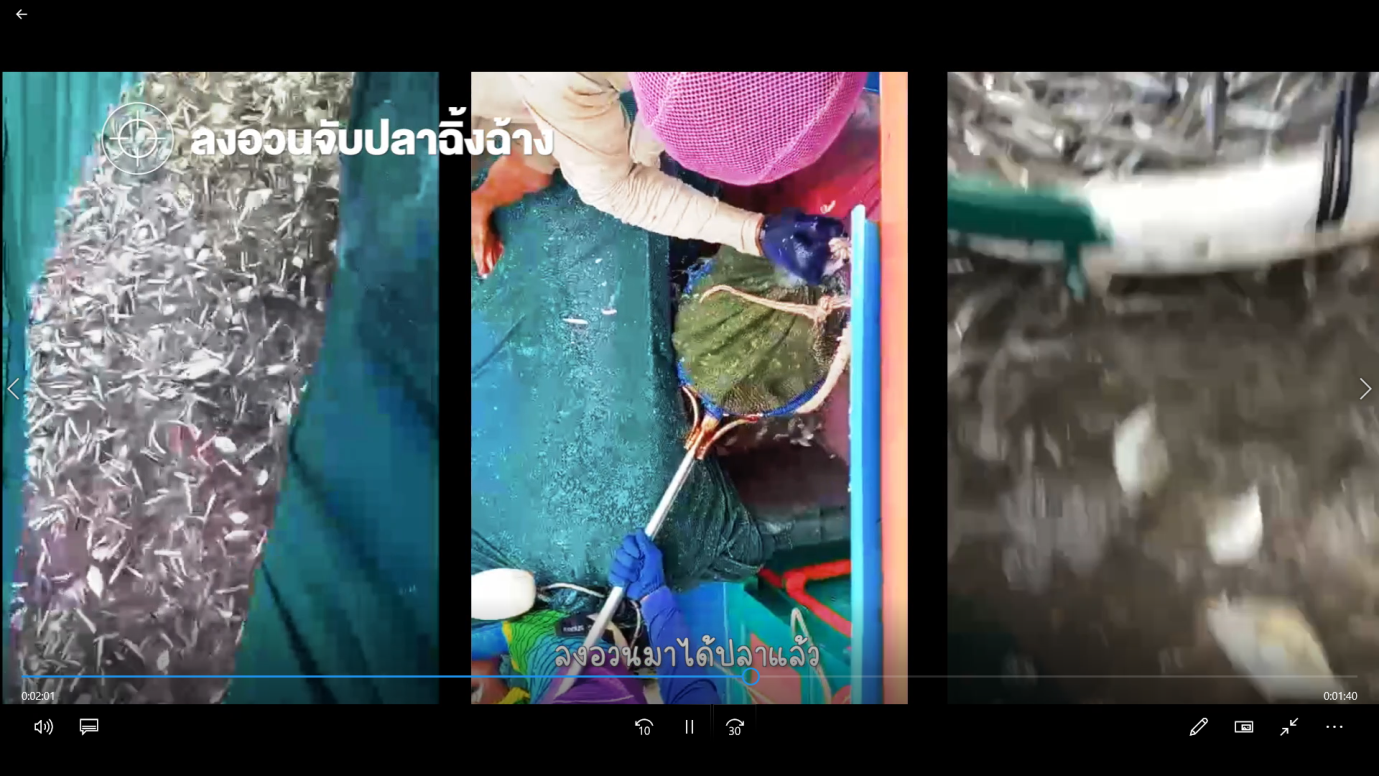 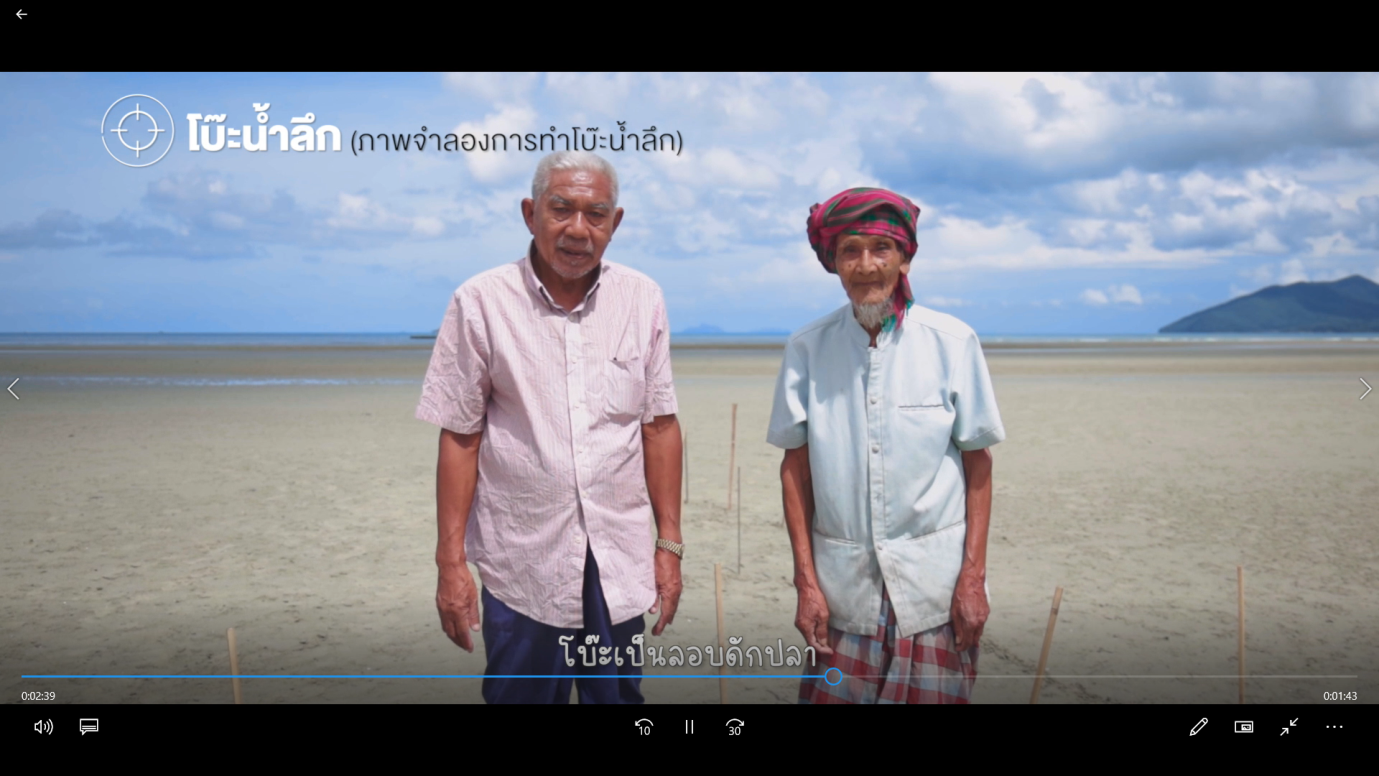 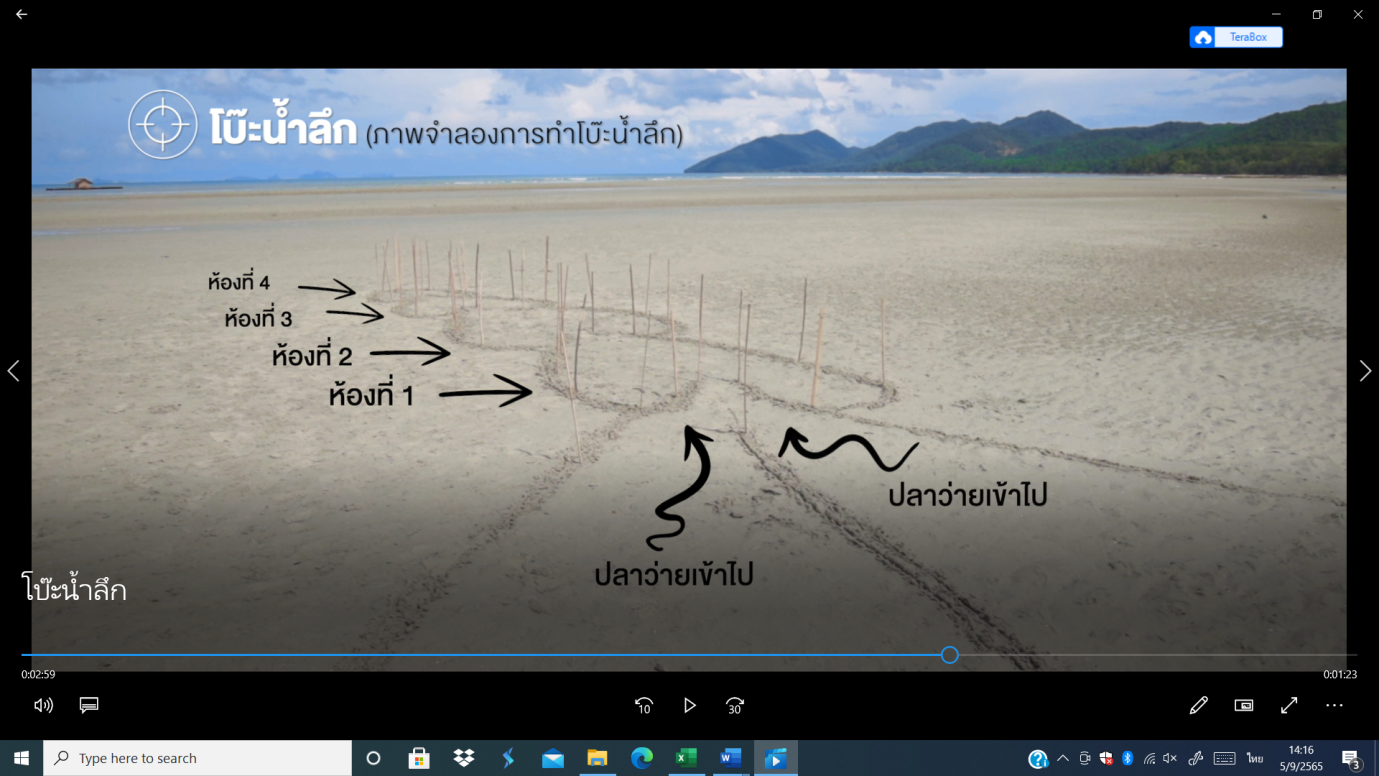 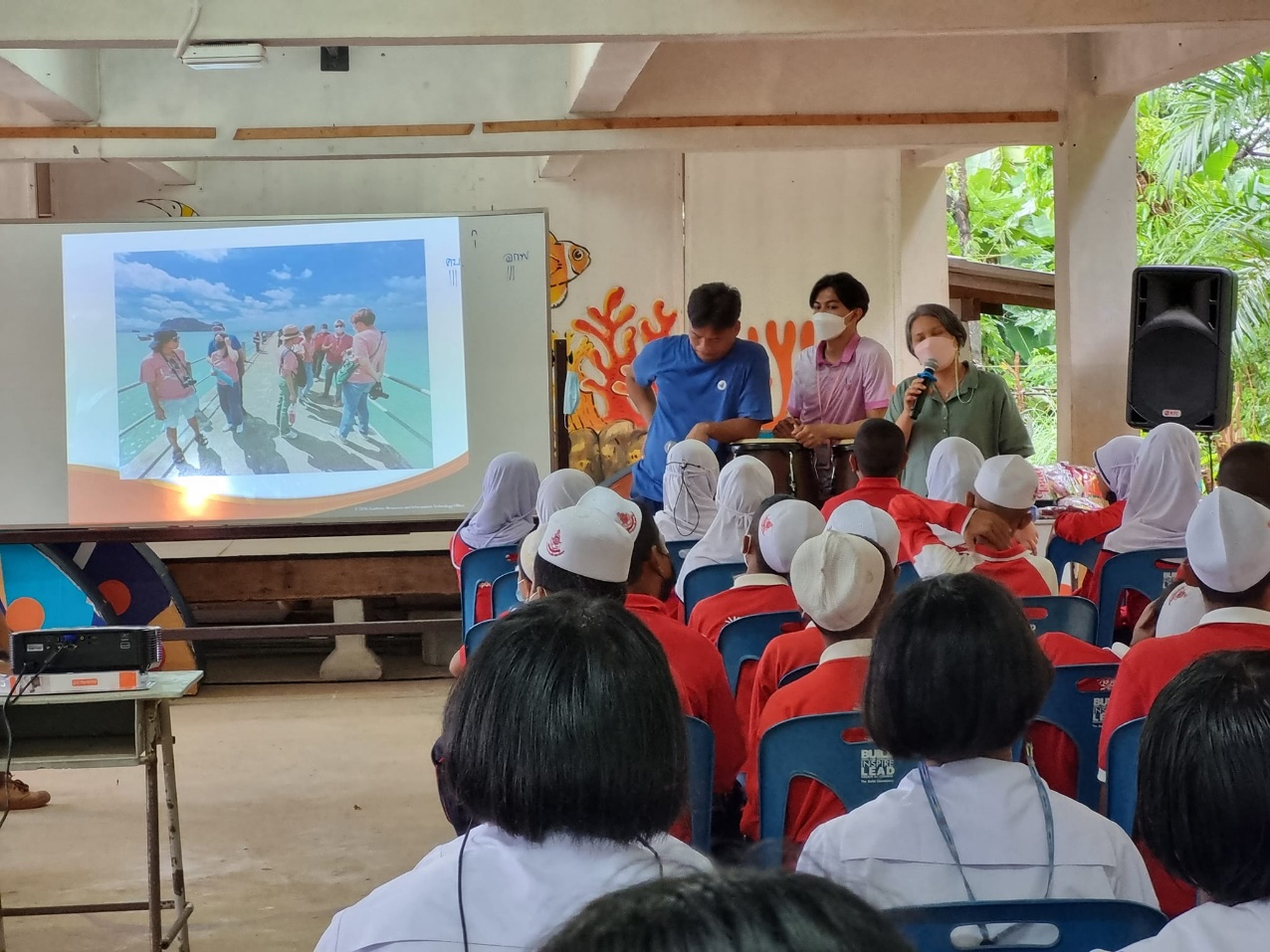 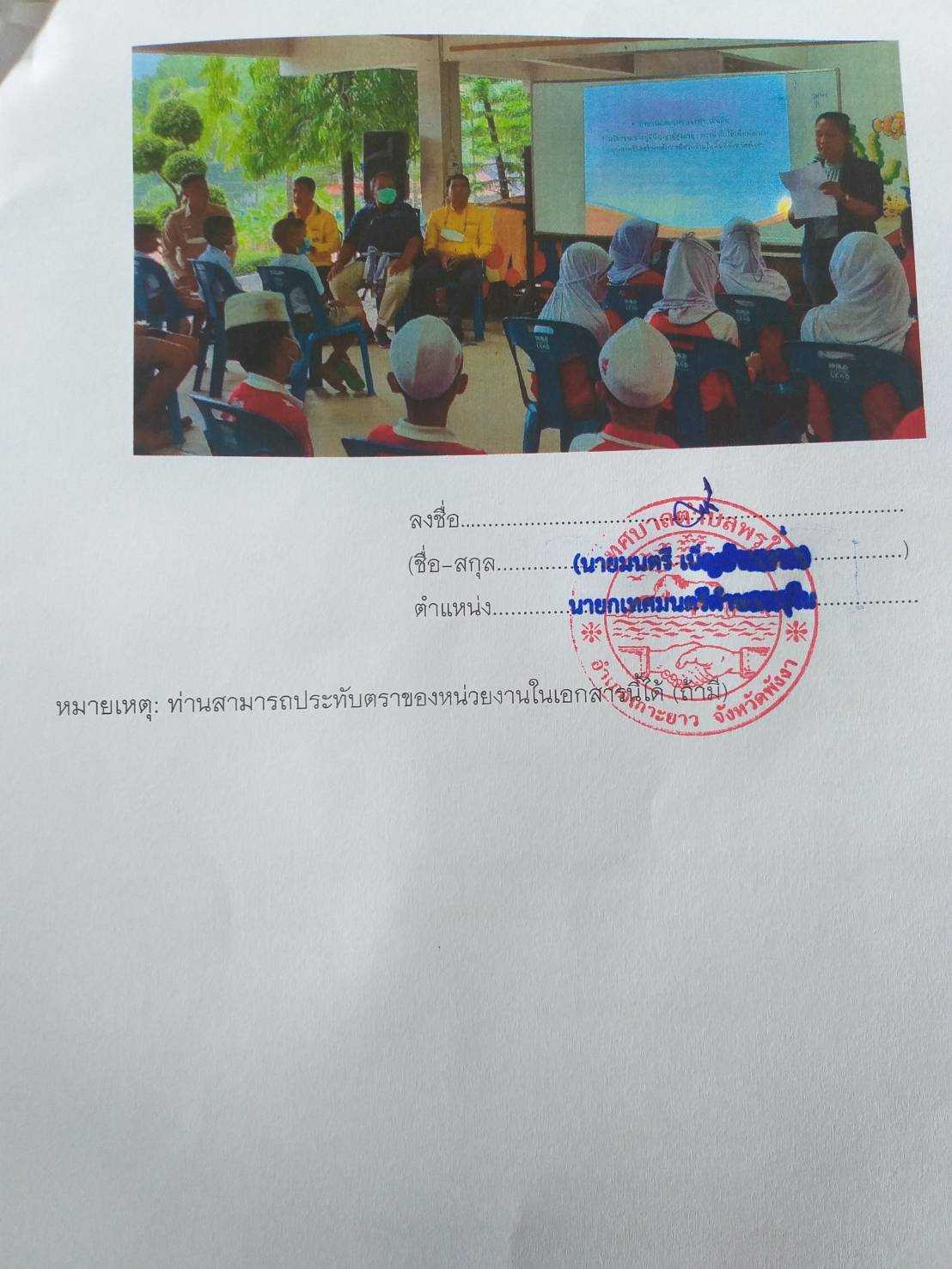 